OPTIČNI  DETEKTOR DIMA RMO-112N Testirano in ustrezno v skladu z EN14604:2005/AC:2008                                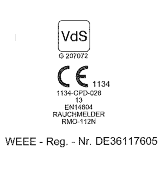 VSEBINA:Zakaj detektor dima?Delovanje detektorja dima Kje naj detektor dima namestim?Montaža in navodila za uporaboKaj storiti v nujnih primerihLažni alarm, rešitev težav1. ZAKAJ DETEKTOR DIMA ?Vsako leto v požarih v Nemčiji umre okoli 600 ljudi ,večina od njih v zasebnih hišah. Vzroki za požare v zasebnih domovih je poleg malomarnega ravnanja z odprtim ognjem so tudi pogostejši pojavi napak na električnih napravah, inštalacijah…95% smrtnih žrtev požara umre  zaradi posledic vdihavanja dima – mešanica ogljikovega monoksida in ogljikovega dioksida. Ta je neviden in je brez vonja. Že majhna količina vdihanega ogljikovega monoksida je smrtonosna.Največja možnost zastrupitve s plinom je ponoči med spanjem. Ker podnevi je navadno mogoče ogenj  hitro odkriti in pogasiti. Ponoči ko pa spimo in ne zaznamo nobenega vonja in nevarnih hlapov pa je možnost zastrupitev s plinom največja.2. DELOVANJE DETEKTORJA DIMAOptični detektor dima RMO-112N deluje na principu razpršene svetlobe. Svetlobni snop lahko določeno koncentracijo dimnega plina zazna skozi sam dim. Koncentracijo plina zazna tudi fotocelica katera sproži alarm.3. KJE NAJ DETEKTOR DIMA NAMESTIM?Kot je že navedeno zgoraj, je nevarnost zastrupitve z dimnim plinom ponoči najvišja. Torej je potrebno še posebej dati poudarek na zaščito z dimnim detektorjem v spalnice in otroške sobe. Zavarovanje evakuacijskih poti iz teh območij je zelo pomembna. V hišah ali stanovanjih z več nadstropji je potrebno zagotoviti namestitev dimnega detektorja na hodnikih, stopniščih in kletnih prostorih, kajti le na ta način lahko pride do hitrega zaznavanja požara in dimnih plinov. 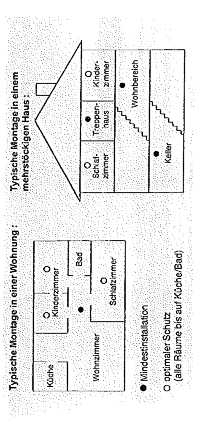 Legenda / prevod- tipična montaža v enem nadstropnem stanovanjuMinimalna zašita ( Dnevni prostor)Optimalna zaščita ( vse sobe, razen kuhinje in kopalnice)Legenda / prevod – tipična montaža v več nadstropnih hišahMinimalna zaščita ( stopnišče, predsobe, klet)Optimalna zaščita ( spalnica in otroške sobe)Detektor dima je nesmiselno nameščati v kuhinje in kopalnice, ker se odzivajo na kuhinske hlape/ soparo in hitro pride do sprožitve alarma. Bolj smiselno je, da se detektor dima namesti v predprostor kuhinje in kopalnice.V idealnem primeru se detektor dima namesti na strop in če je mogoče na sredino sobe. V nobenem primeru pa se ne sme namestiti na steno ali v kateri kot sobe. Če se pojavi požar v nasprotnem kotu sobe bo detektor dima nevarnost zaznal prepozno in bo alarm sprožen v času, ko bo naše življenje že ogroženo v najslabšem primeru že prepozno.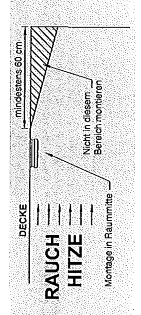 Legenda/prevod:DECKE ( strop)Mindestens 60 cm ( minimalno 60 cm)RAUCH HITZE ( toplota dima)Montage in Räummitte (vgradnja na sredini sobe)Nicht in diesem Bereicht montieren (ne nameščajte na tem področju)Ne nameščajte detektorjev dima v prostorih kjer lahko temperatura pade pod 5 ° C ali dvigne nad 37 ° C . Mraz lahko povzroči zameglitev fotoelektričnih celic v napravi in s tem posledično sproži alarm. Visoke temperature lahko v skrajnih primerih preprečijo zaznavanje dima in s tem preprečijo, da bi se detektor dima sprožil.4. MONTAŽA IN NAVODILA ZA UPORABODetektorju dima so priložena sidra in vijaki za montažo na strop. Osnovno ploščo položite po možnosti na sredino stropa v točki, kjer želite namestiti detektor dima. Sedaj z svinčnikom označite pozicijo lukenj.Če želite detektor dima namestiti s pomočjo sider, je vrtanje lukenj dovoljeno samo na točkah kjer je to označeno za vsako luknjo posebej in s svedrom premera 5 mm. Če želite, da namestite detektor dima na lesen strop ali leseni stropni podpornik je dovoljeno vrtati luknje s svedrom premera 2,5 mm.Pri montaži s pomočjo priloženih sider bodite pozorni nato, da se vložki dobro prilegajo in da niso preveč stisnjeni. Spodnjo ploščo detektorja dima priviti z dvema vijakoma na strop.Preden namestite detektor dima na osnovno ploščo, morate vložiti 9V priloženo baterijo (naprava ima varovalko, ki preprečuje, da bi lahko napravo zaprli brez baterije). Pri tem pazite na pravilno polariteto (+/-). Zdaj moraš samo rahlo obrniti spodnji del pokrova dimnega detektorja v desno dokler se varovalne zaponke ne zaskočijo.Enota je sedaj pripravljen za uporabo. Sedaj preizkusite funkcijo naprave z gumbom katerega držite približno  5 sekund. Enota izvede samotestiranje pri čemer preveri elektroniko, alarm in baterijo. Če se alarm ne sproži, preverite ali je baterija dovolj polna. Če je baterija v redu, potem je v okvari enota sama in jo je potrebno zamenjati. Priporočamo, da se testiranje sprožitve alarma naredi najmanj enkrat mesečno.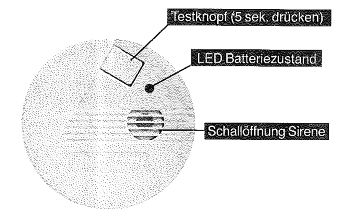 Legenda / prevod:Testknopf ( 5 sek. Drücken) ( testni gumb – pritisniti in držati 5 sek. )LED Batteriezustand ( LED stanje baterije)Schallöffnung Sirene ( odprtina za zvok sirene)Akustična emisija v primeru alarma vsaj 85 dB (A).                                                                                                                                                   Detektor dima RMO-112N stalno preverja stanje napolnjenosti baterije. Če se baterija izprazni začne indikator baterije opozarjati z zvočnim alarmom. V tem primeru je potrebno baterijo takoj zamenjati. Pri normalnem delovanju dimnega detektorja je življenska doba cca. 1 leto. Uporabljajte samo 9V baterije kot na primer: Karbon-Cink ali alkalne baterije.                                                                                                                  Enota običajno ne potrebuje nobenega vzdrževanja. Na območjih kjer je prisotnost prahu konstantna se priporoča, da se detektor dima od časa do časa posesa. To velja za zunanji del ohišja.5. KAJ STORITI V NUJNIH PRIMERIHČe se sproži alarm in niste prepričani, da je lažni alarm je pomembno, da upoštevate naslednje točke:1. Ostanite mirni! Svetujemo, da ostanete mirni in da ne delate panike.                                                                                                                           2. Vi in vaši sostanovalci zapustite hišo/ stanovanje v najkrajšem možnem času. Papirje in druge  dragocenosti ne poskušajte odnesti na varno.                                                                                                                                                                                                                                               3. Če je dim zelo gost, se poskušajte zadrževati čim bolj pri tleh kajti tam je dim redkejši, lažje se diha in vidljivost je boljša.                                                                                                                                                 4. Vrata in okna pustite zaprta čim dlje, da s tem onemogočite dotok zraka v prostor in posledično zmanjšate možnost širitve ognja po prostoru.                                                                                                                                                                                                                                                    5. Ko ste že na varnem območju čim prej pokličite pomoč  - gasilce na telefonsko številko 112.Priporočljivo je, da se o zgoraj navedenih točkah pogovorite in seznanite tudi ostale sostanovalce.6. LAŽNI ALAREM, REŠITEV TEŽAVLažni alarmi so izjemno redki. Razlogi za to so lahko: zelo visoka vlažnost, visoka prašnost, povečano  kajenje v bližini naprave. V tem primeru je zelo pomembno redno čiščenje in sesanje prahu s sesalnikom. Če ne vidite razloga zakaj je prišlo do lažnega alarma je najbolje, da napravo v garancijskem roku vrnete in vam jo mora trgovec brezplačno zamenjati z novo napravo.Distributer:Dönges GmbH & CO. KG, Jägerwald 11, 42897 Remscheid